             ҠАРАР                                                                                                    ПОСТАНОВЛЕНИЕ   12 март  2018  й.                                                      №14                                        12 марта    2018 г.Об отмене постановления главы сельского поселения Кызыльский сельсовет муниципального района Альшеевский район от 25 мая  2015года № 16  «Об утверждении Правил использования  водных объектов общего пользования для личных и бытовых нужд на территории сельского поселения Кызыльский сельсовет муниципального района Альшеевский район Республики Башкортостан» Согласно  пункта  28 части 1 статьи 15, пункта 36 части 1 статьи 16 ФЗ № 131-ФЗ «Об общих принципах организации местного самоуправления в Российской Федерации» установление правил использования водных объектов общего пользования  для личных и бытовых нужд относится к вопросам местного значения муниципального района и городского округа, у администрации отсутствуют полномочия по принятию данного муниципального правового  акта. Исходя из этого, согласно экспертного заключения Госкомитета Республики Башкортостан по делам юстиции от 19.02.2017 года,  п о с т а н о в л я ю:1. Отменить  постановление № 16  от 25 мая 2015 года  «Об утверждении                          Правил использования  водных объектов общего пользования для личных и бытовых нужд на территории сельского поселения Кызыльский сельсовет муниципального района Альшеевский район Республики Башкортостан» 2. Обнародовать данное постановление в установленном порядке и  разместить на официальном сайте администрации сельского поселения Кызыльский сельсовет муниципального района Альшеевский район Республики Башкортостан.3.  Постановление вступает в силу со дня подписания.4.  Контроль за исполнением настоящего постановления возлагаю на себя.Глава сельского поселения Кызыльский сельсовет                                       Х.Х.ХабибуллинБАШҠОРТОСТАН  РЕСПУБЛИКАҺЫӘЛШӘЙ РАЙОНЫМУНИЦИПАЛЬ РАЙОНЫНЫҢКЫЗЫЛ АУЫЛ СОВЕТЫАУЫЛ БИЛӘМӘҺЕХАКИМИӘТЕ(БАШҠОРТОСТАН РЕСПУБЛИКАҺЫӘЛШӘЙ РАЙОНЫКЫЗЫЛ АУЫЛ СОВЕТЫ)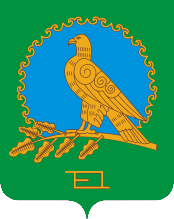               АДМИНИСТРАЦИЯСЕЛЬСКОГО ПОСЕЛЕНИЯКЫЗЫЛЬСКИЙ СЕЛЬСОВЕТМУНИЦИПАЛЬНОГО РАЙОНААЛЬШЕЕВСКИЙ РАЙОНРЕСПУБЛИКИ БАШКОРТОСТАН(КЫЗЫЛЬСКИЙ СЕЛЬСОВЕТАЛЬШЕЕВСКОГО  РАЙОНАРЕСПУБЛИКИ БАШКОРТОСТАН)